С 2019 года отключают аналоговое ТВ и переходят на цифровое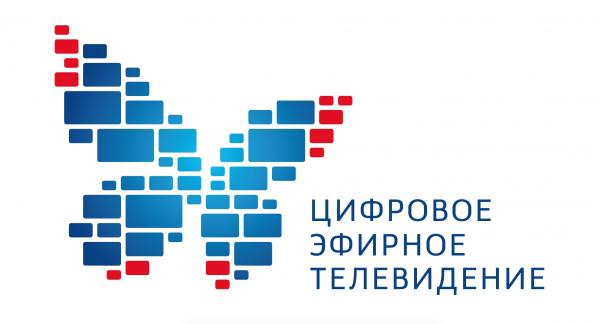 До конца этого года в России должно полностью прекратиться аналоговое телевещание.Владельцы старых телевизоров могут остаться без любимых передач, но избежать этого все-таки можно. В прессе последним временем наблюдается какое-то засилье сообщений о том, что в России в скором времени полностью прекратят аналоговое вещание телевизионных каналов. На этом фоне в народе ходят очень тревожные настроения. Кто-то говорит, что телевидения в его прежнем виде больше не будет, другие сетуют, что телевидение в стране, и вовсе, станет полностью платным. Пугают и тем, что все, кто не успел потратиться на современный телевизор и прочую цифровую технику, вообще останутся без любимых Малахова, Урганта, Малышевой и иже с ними. Проблемой прониклись даже те, кто включает телевизор не чаще 1-2 раз в месяц. Итак, чем же грозит россиянам пресловутое прекращение аналогового вещания. Что вообще происходит? В действительности ничего ужасного не произойдет. Все идет по намеченному еще в далеком 2009 году плану.Именно в то время была принята ФЦП под названием «Развитие телевизионного и радиовещания на период 2009-2015 годов». С того самого времени в программу неоднократно вносили правки. К примеру, был изменен новый принимаемый стандарт телевещания – вместо почти утратившего актуальность DVB-T, выбор пал на более актуальный сегодня DVB-T2, а переход на цифру решили отложить до нынешнего года. Реформа в глазах искушенного потребителя телевизионного контента на самом деле выглядит просто – в стране началась работа над созданием инфраструктуры для плавного перехода на цифру, к следующему 2019 году этот переход должен быть завершен. Примечательно, что вместе с Россией такая же реформа проходит и в соседней Украине, где аналоговое вещание отключат уже в следующем месяце. А в последние несколько лет украинские власти активно пиарили цифровое вещание и оборудования для его приема на государственных и коммерческих телеканалах. Как итог, украинское население чуть больше осведомлено в том, что вообще происходит.Не стоит забывать и о том, что цифровое телевещание в России и сейчас уже вовсю ведется, первыми эту технологию испытали на себе жители крупных городов. Причем, довольно давно. А все разговоры о платном телевидении вообще ничем не подкреплены. К примеру, сегодня цифровое вещание ведется так называемыми «мультиплексами» — пакетами с набором телепередач. В первый и основной пакет вошли все крупные федеральные каналы, и этот пакет обязателен для бесплатного распространения. Поэтому никто не лишит зрителя его любимых «Пусть говорят», «Воскресный вечер», «Вести недели», «Прямой эфир», «Жить здорово» и других релизов. Есть и другие пакеты. В один из них входят Рен-ТВ, СТС, Звезда и еще семь каналов. Вполне вероятно, что этот пакет действительно станет платным. Во всем остальном ничего не меняется. Открытым остается лишь один единственный вопрос – с какого дня в России полностью прекратится аналоговое вещание, которое пока еще ведется вместе с цифровым. Кому это создаст проблемы? Проблем, по большому счету, могло бы и не быть. Государственным органам просто нужно было чуть активней и плодотворней поработать над социальной рекламой и, вместо надоевшей многим политической пропаганды, предоставить гражданам в доступном и понятном виде информацию о том, какое оборудование потребуется для приема нового стандарта вещания. А так, разумеется, проблемы могут и возникнуть.Прежде всего, это касается тех, кто пользуется старыми телевизорами без цифровых декодеров. Самая сложная ситуация, скорее всего, будет наблюдаться в отдаленной от городов сельской местности, где проживают преимущественно старики. Для многих граждан из этой «социальной группы», покупка нового телевизора за 20-30 тысяч рублей действительно может стать обременительной тратой. Да что там говорить, если для многих сельских пожилых жителей может оказаться проблематичным даже потратить порядка 1000 рублей на покупку цифрового DVB-T2 ресивера. А ведь при этом замене подлежит еще и старая антенна, принимающая сигнал в метровом диапазоне – теперь балл правят дециметры. Повезло тем, у кого есть родственники – их можно попросить купить приставку с правильной антенной, установить и подключить ее, настроить, научить пользоваться всем этим чудом техники нового века. Об одиноких стариках могли бы позаботиться сотрудники разного рода благотворительных организаций, но где ж их в глухом селе отыскать. Большая часть проблем, связанных с переходом на «цифру», может возникнуть и в небольших городках. К примеру, местные городские и региональные телеканалы в большинстве своем могут вообще прекратить свое существование, поскольку оборудование для цифрового вещания обходится довольно дорого.И если такие каналы прекратят свое существование, то жители провинций рискуют потерять доступ к актуальной региональной информации – впитывать придется только сообщения федерального масштаба. Немного пострадать придется и миллионам российских дачников, которые привыкли вывозить в свои садовые домики старое ненужное в городской квартире старье, в том числе и древнюю ТВ-технику. Здесь тоже придется либо потратиться на ресивер и антенну, либо отказаться от просмотра телепередач жаркими дачными вечерами. А если покупать новый телевизор – дорого? XXI век давно шагает по планете, и россияне в полной мере ощущают его особенности на себе. Спросите у любого жителя более-менее крупного города страны, как давно он мечтает сменить свою 40-дюймовую смарт-ТВ-панель за 30 тысяч рублей, на более современный изогнутый, 55-дюймовый, 4К-телевизор тысяч эдак за 100-120.Миллионы россиян давно сориентировались в тенденциях рынка ТВ-техники и прекрасно понимают, во сколько обойдется их семейному бюджету возможность смотреть не только телевидение, но и пользоваться всеми возможностями сети Интернет, совершать видеозвонки, писать письма, играть в игры – и все это на одном только телевизоре. Как бы там ни было, но владельцев устаревших телевизоров в стране все еще довольно много. Для кого-то покупка новой техники становится слишком дорогим удовольствием, кто-то вообще не видит смысла менять, пусть и старый, но пока еще рабочий «ящик». Как бы там ни было, но у обладателей старых телевизоров выход есть. Самым простым для них вариантом станет покупка DVB-T2 ресивера. Стоят такие устройства относительно недорого, почти не требуют сложных настроек, а в устройствах подороже можно получить еще и весьма богатый функционал. При этом, можно не опасаться, что ваш древний телевизор откажется взаимодействовать со столь современной периферией. Если в нем не оказалось актуального на сегодня разъема HDMI, вы всегда можете подключиться через давно знакомые многим «тюльпаны», а для владельцев наиболее раритетных моделей устройств несложно найти ресиверы с переходниками SCART (в простонародье «гребенка»).Тем, кто готов открывать для себя новые технологии без смены ТВ, подойдет покупка более дорогих смарт-приставок с DVB-T2 тюнером, которые работают под управлением ОС Android. Таким образом, владелец старого телевизора не просто сможет принимать полный набор цифровых каналов, но еще и превратит свой старый ламповый агрегат в некое подобие смарт-телевизора. Разумеется, у жителей городов с населением от 50 тысяч человек забот будет поменьше. Многие из них уже давно подключены к кабельному ТВ, а значит, острой необходимости в покупке DVB-T2 тюнера могут и не почувствовать. Хватает и тех, кто давно пользуется преимуществами спутниковых антенн – здесь «цифра» давно в деле, даже если телевизор можно назвать настоящим памятником истории. Проще говоря, поводов для паники, раздутой некоторыми гражданами в соцсетях, нет – от слова «вообще». Любой прогресс требует от нас соответствовать времени и хотя бы изредка перестраиваться. Да, на это придется потратиться, но те, кому сложно выделить из бюджета 20-30 тысяч рублей, вполне могут обойтись 1-2 тысячами, не такая уж это и катастрофа.